Ausdehnung bei ErwärmungArbeitsblattIm Alltag treten häufig Längenänderungen fester Körper bei Temperaturänderungen auf. Entscheide, ob die Längenänderung erwünscht oder unerwünscht ist. Mit welchen Maßnahmen können Schäden vermieden werden? Ergänze zwei weitere Beispiele. Mit Hilfe des Teilchenmodells, das schon aus NaWi bekannt ist, kann man die Ausdehnung von Körpern erklären:Im Alltag treten häufig Längenänderungen fester Körper bei Temperaturänderungen auf. Entscheide, ob die Längenänderung erwünscht oder unerwünscht ist. Mit welchen Maßnahmen können Schäden vermieden werden? Ergänze zwei weitere Beispiele. Mit Hilfe des Teilchenmodells, das schon aus NaWi bekannt ist, kann man die Ausdehnung von Körpern erklären:Im Alltag treten häufig Längenänderungen fester Körper bei Temperaturänderungen auf. Entscheide, ob die Längenänderung erwünscht oder unerwünscht ist. Mit welchen Maßnahmen können Schäden vermieden werden? Ergänze zwei weitere Beispiele. Mit Hilfe des Teilchenmodells, das schon aus NaWi bekannt ist, kann man die Ausdehnung von Körpern erklären: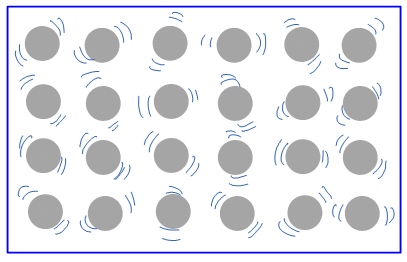 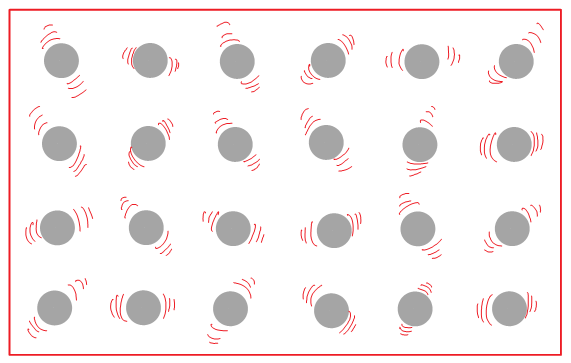 